    Ν.Ε. ΠΑΤΡΩΝ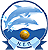     Ν.Ε. ΠΑΤΡΩΝ    Ν.Ε. ΠΑΤΡΩΝ    Ν.Ε. ΠΑΤΡΩΝΚΟΥΡΗΣ ΘΕΟΦΑΝΗΣ (5/1/09)*(ΠΑΙΔΩΝ)* ΑΤΟΜΙΚΑ ΡΕΚΟΡ & ΒΑΘΜΟΛΟΓΙΑ (FINA) ΑΝΑΛΟΓΑ ΜΕ ΤΙΣ ΕΠΙΔΟΣΕΙΣΚΟΥΡΗΣ ΘΕΟΦΑΝΗΣ (5/1/09)*(ΠΑΙΔΩΝ)* ΑΤΟΜΙΚΑ ΡΕΚΟΡ & ΒΑΘΜΟΛΟΓΙΑ (FINA) ΑΝΑΛΟΓΑ ΜΕ ΤΙΣ ΕΠΙΔΟΣΕΙΣΚΟΥΡΗΣ ΘΕΟΦΑΝΗΣ (5/1/09)*(ΠΑΙΔΩΝ)* ΑΤΟΜΙΚΑ ΡΕΚΟΡ & ΒΑΘΜΟΛΟΓΙΑ (FINA) ΑΝΑΛΟΓΑ ΜΕ ΤΙΣ ΕΠΙΔΟΣΕΙΣΚΟΥΡΗΣ ΘΕΟΦΑΝΗΣ (5/1/09)*(ΠΑΙΔΩΝ)* ΑΤΟΜΙΚΑ ΡΕΚΟΡ & ΒΑΘΜΟΛΟΓΙΑ (FINA) ΑΝΑΛΟΓΑ ΜΕ ΤΙΣ ΕΠΙΔΟΣΕΙΣΑΓΩΝΙΣΜΑΕΠΙΔΟΣΗ ΗΜΕΡΟΜΗΝΙΑ  ΒΑΘΜΟΙ50μ.Ελεύθερο 24.9420/1/24589100μ.Ελεύθερο54.8826/4/24622200μ.Ελεύθερο2:04.5720/1/24548400μ.Ελεύθερο4:48.94  26/11/22441800μ.Ελεύθερο10:02.35  26/11/224221500μ.Ελεύθερο---50μ.Ύπτιο28.6531/3/24555100μ.Ύπτιο1:06.3010/12/23471200μ.Ύπτιο2:36.3221/5/2236750μ.Πεταλούδα(Π.Ρ. Παίδων Β) 25.1726/4/24692                     100μ.Πεταλούδα                   *       (Π.Ρ. Παίδων Β) 55.7727/4/24697200μ.Πεταλούδα2:14.8617/7/2360450μ.Πρόσθιο33.6525/11/23458100μ.Πρόσθιο---200μ.Πρόσθιο---200μ.Μ.Α.2:23.509/12/23501400μ.Μ.Α.5:37.0829/1/22372